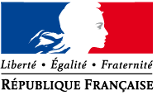 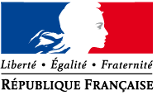 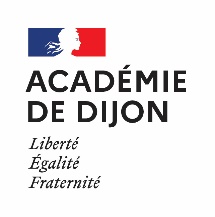 Promotion :   20.. /20..BACCALAURÉAT PROFESSIONNELAnimation - enfance et personnes âgées (Arrêté du 22 juillet 2019)LIVRET DE SUIVIPériodes de formation en milieu professionnel (PFMP)(Annexe à la convention)Nom - Prénom du stagiaire :Remarques : Page de garde à adapter en fonction de l’établissement de formation.Ce livret de suivi a été rédigé par Mme Desnoyer que nous remercions. SOMMAIRE1 - Identification des acteurs	   p.32 - Présentation du baccalauréat professionnel animation - enfance et personnes âgées	 p.4	2-1- Compétences	p.4	2-2- Activités 	p.4	2-3- Secteurs d’insertion professionnelle	p.5	2-5- Engagements de la formation                                                                                                         p.5	2-6- Règlement d’examen                                                                                                                      p.63 - Formation en milieu professionnel	     	3-1- Objectifs généraux	p.7	3-2- Répartition des périodes de formation en milieu professionnel	p.7	3-3- Documents de suivi de l’élève (Tableaux d’activités)	                                                          p.8 à11Classe de seconde baccalauréat professionnel	Période de formation en milieu professionnel N°1 	 p.13	Attestation de formation en entreprise	    p.14	Périodes de formation en milieu professionnel N°2	 p.15	Attestation de formation en entreprise	    p.16Classe de première baccalauréat professionnel	Période de formation en milieu professionnel N°3	 p.18	Attestation de formation en entreprise	 p.19	Période de formation en milieu professionnel N°4	p.20	Attestation de formation en entreprise	     p.21Classe de terminale baccalauréat professionnel	Période de formation en milieu professionnel N°5	 p.23	Attestation de formation en entreprise	     p.24	Période de formation en milieu professionnel N°6	     p.25	Attestation de formation en entreprise	     p.261 - IDENTIFICATION DES ACTEURSÉLÈVE :Nom : …………………………………. Prénom :…………………………….Né(e) le : ……………………………………………………………COORDONNÉES  PERSONNELLES :Responsable Légal : Mme, M..…………………………………………………...(pour les élèves de moins de 18 ans)Adresse : …………………………………………………………………………..Code Postal : ……………… Ville : ……………………………………………....Téléphone : ………………………………………………………………………..2 - PRÉSENTATION DU BACCALAURÉAT PROFESSIONNELANIMATION - ENFANCE ET PERSONNES ÂGÉESLe baccalauréat professionnel « animation - enfance et personnes âgées » a pour objet de former des animateurs généralistes capables de concevoir et réaliser des activités d’animation de nature variée, notamment auprès d’un public jeune et des personnes âgées en perte d’autonomie.Dans l’exercice de son métier, l’animateur met en œuvre la démarche d’animation.Les activités du titulaire du baccalauréat « animation - enfance et personnes âgées » peuvent être regroupées en deux grandes composantes :une composante méthodologique, autour de la conduite de projet (conception, organisation, réalisation, évaluation) ;une composante relationnelle autour de l’accueil, de l’écoute, de la communication, de la dynamique de groupe.2 - 1. COMPÉTENCESLe titulaire du baccalauréat professionnel animation - enfance et personnes âgées exerce ses fonctions auprès d’un jeune public et de personnes âgées en perte d’autonomie et doit être capable :de contribuer au fonctionnement de la structure ou du service par la mise en œuvre d’un projet d’animation,de proposer des animations visant le maintien de l’autonomie sociale et le bien-être personnel en établissement ou à domicile ;de proposer des animations visant l’épanouissement, la socialisation et l’exercice des droits citoyens.2 - 2. ACTIVITÉS Le titulaire du baccalauréat animation - enfance et personnes âgées exerce ses fonctions soit au sein d’une structure publique relevant de la fonction publique territoriale ou hospitalière, soit dans une structure du secteur privé lucratif ou non lucratif.Les activités du baccalauréat animation - enfance et personnes âgées sont regroupées en trois fonctions :Contribution au fonctionnement de la structure ou du service par la mise en œuvre d’un projet d’animation :prise en compte du contexte d’exercice et du projet de la structure ;conception et réalisation d’un projet d’animation ;communication professionnelle au sein de la structure et en direction des acteurs.Animation visant le maintien de l’autonomie sociale et le bien-être personnel en établissement ou à domicile :identification des caractéristiques et des attentes des personnes en perte d’autonomie ;conception d’activités de maintien de la vie relationnelle, sociale et culturelle ;réalisation d’activités de maintien de la vie relationnelle, sociale et culturelle.Animation visant l’épanouissement, la socialisation et l’exercice des droits citoyens :conception d’activités socioéducatives et socioculturelles ;réalisation d’activités socioéducatives et socioculturelles ;encadrement du public sur l’intégralité du temps d’accueil.Ces activités sont conduites dans le respect de la responsabilité liée à l’emploi avec une marge d’autonomie définie par ou avec l’employeur.2 - 3. SECTEURS D’INSERTION PROFESSIONNELLELe titulaire du baccalauréat professionnel animation - enfance et personnes âgées donne accès à une diversité de métiers dénommés différemment selon les secteurs d’intervention : 2 - 4. ENGAGEMENTS DE LA FORMATION2 - 5. RÈGLEMENT D’EXAMEN  (1) Seuls les points au-dessus de 10 sont pris en compte pour la délivrance du diplôme et l’attribution d’une mention.3 - FORMATION EN MILIEU PROFESSIONNEL   D’une durée obligatoire de 22 semaines sur les trois années de formation, la formation en milieu professionnel constitue une phase déterminante de la formation. Elles permettent à l’élève ou au stagiaire de développer entre autres les compétences d’autonomie et la prise de responsabilité du futur professionnel.Le tuteur ou le maître d’apprentissage contribue à la formation en parfaite collaboration avec l’équipe pédagogique du centre de formation. Ensemble, ils veillent à assurer la complémentarité dans l’acquisition des compétences professionnelles.3 - 1. OBJECTIFS GÉNÉRAUX  Permettre au futur diplômé :de construire des compétences en situation professionnelle et en présence d’usagers ;de développer des compétences de communication ;de découvrir différentes structures dans le champ professionnel de l’animation, et d’en appréhender les organisations et les méthodologies d’intervention ;de mettre en œuvre des pratiques d’animation, de les analyser, d’enrichir son répertoire d’intervention ;de contribuer au travail en équipe pluri professionnelle ;de mobiliser les savoirs acquis en centre de formation.3 - 2. ORGANISATION DE LA FORMATION EN MILIEU PROFESSIONNELGénéralités :Les PFMP sont réparties sous la responsabilité du chef d’établissement sur les trois années du cycle de formation, dans le respect des dispositions de l’arrêté du 21 novembre 2018 relatif à l’organisation et aux enseignements dispensés dans les formations sous statut scolaire préparant au baccalauréat professionnel. Les PFMP sont planifiées par l’équipe pédagogique en tenant compte des objectifs spécifiques à chacune des périodes, du professionnel de l’élève et du contrôle en cours de formation.Les lieux d’accueil doivent être diversifiés en termes de publics accueillis, de type de structures et d’activités à réaliser, afin de mobiliser l’ensemble des compétences constitutives du référentiel.Les PFMP sont clairement centrées sur les fonctions d’animateur socioéducatif/socioculturel ou de vie sociale de terrain et doivent permettre à l’élève à travers l’observation et l’analyse des pratiques de maîtriser et mettre en œuvre la démarche d’animation.L’élève doit obligatoirement avoir réalisé une PFMP dans chacun des deux secteurs :socioculturel et socioéducatif, dont une période au moins en accueil collectif de mineurs ;animation sociale auprès de personnes âgées en perte d’autonomie.Préconisations :Il est préconisé de réaliser une durée minimale de 8 semaines dans une même structure, afin de permettre à l’élève de construire dans le cadre, l’épreuve E1, un projet d’animation abouti en lien avec une connaissance suffisante de l’environnement professionnel.Il est préconisé que l’apprenant effectue :six semaines dans le secteur socioculturel ou socioéducatif, en classe de seconde;seize semaines réparties en classes de première et de terminale :huit semaines auprès de personnes âgées en perte d’autonomie ;huit semaines dans le secteur socioculturel pou socioéducatif, incluant une période durant les vacances scolaires ainsi qu’une période de 4 semaines consécutives.Les visites d’entreprise et toutes activités pédagogiques permettant les rencontres avec les divers milieux professionnels sont complémentaires aux périodes de formation en entreprise.		3 – 3. DOCUMENTS DE SUIVI DE L’ÉLÈVELes deux fiches suivantes doivent être insérées dans le livret en première ou terminale en fonction des lieux d’accueil.Nom :	                                              Établissement d’accueil de la PFMP n° …… :  Prénom :BACCALAURÉAT ANIMATION - ENFANCE ET PERSONNES ÂGÉES3 - 3. TABLEAU DES ACTIVITES PROFESSIONNELLESNom :	                                              Établissement d’accueil de la PFMP n° …… :  Prénom :BACCALAURÉAT ANIMATION - ENFANCE ET PERSONNES ÂGÉESNom :	                                              Établissement d’accueil de la PFMP n° …… :  Prénom :BACCALAURÉAT ANIMATION - ENFANCE ET PERSONNES ÂGÉES Nom :	Établissement d’accueil de la PFMP :PÉRIODES DE FORMATION EN MILIEU PROFESSIONNEL N°1Seconde baccalauréat professionnel Animation - enfance et personnes âgéesRETARDS et ABSENCES ÉVENTUELS* Les absences doivent être signalées au plus tôt à l’établissement scolaire.Appréciations du tuteur de stageATTESTATION de FORMATION en ENTREPRISEJe soussigné(e) ……………………………………………………………………………….Qualité ou fonction …………………………………………………………………………...Certifie que ..………………………………………………………………………………….Elève au 	a effectué une période de formation en milieu professionnel dans le cadre de sa préparation au diplôme de :BACCALAURÉAT PROFESSIONNELANIMATION - ENFANCE ET PERSONNES ÂGÉESDe …………………. semaines : du ………………...………. au …………..….………….	Fait le : ……………………………. à ………………………………………….	Signature :Nom : 	Établissement d’accueil de la PFMP :PÉRIODES DE FORMATION EN MILIEU PROFESSIONNEL N°2Seconde baccalauréat professionnel Animation - enfance et personnes âgéesRETARDS et ABSENCES EVENTUELS* Les absences doivent être signalées au plus tôt à l’établissement scolaire.Appréciations du tuteur de stageATTESTATION de FORMATION en ENTREPRISEJe soussigné(e) ……………………………………………………………………………….Qualité ou fonction …………………………………………………………………………...Certifie que ..………………………………………………………………………………….Elève au 	a effectué une période de formation en milieu professionnel dans le cadre de sa préparation au diplôme de :BACCALAURÉAT PROFESSIONNELANIMATION - ENFANCE ET PERSONNES ÂGÉESDe …………………. semaines : du ………………...………. au …………..….………….	Fait le : ……………………………. à ………………………………………….	Signature :Nom :							Établissement d’accueil de la PFMP :PÉRIODES DE FORMATION EN MILIEU PROFESSIONNEL N°3Première baccalauréat professionnel Animation - enfance et personnes âgéesRETARDS et ABSENCES EVENTUELS* Les absences doivent être signalées au plus tôt à l’établissement scolaireAppréciations du tuteur de stageATTESTATION de FORMATION en ENTREPRISEJe soussigné(e) ……………………………………………………………………………….Qualité ou fonction …………………………………………………………………………...Certifie que ..………………………………………………………………………………….Elève au 	a effectué une période de formation en milieu professionnel dans le cadre de sa préparation au diplôme de :BACCALAUREAT PROFESSIONNELANIMATION - ENFANCE ET PERSONNES ÂGÉESDe …………………. semaines : du ………………...………. au …………..….………….	Fait le : ……………………………. à ………………………………………….	Signature :Nom :							Établissement d’accueil de la PFMP :PÉRIODES DE FORMATION EN MILIEU PROFESSIONNEL N°4Première baccalauréat professionnel Animation - enfance et personnes âgéesRETARDS et ABSENCES EVENTUELS* Les absences doivent être signalées au plus tôt à l’établissement scolaire.Appréciations du tuteur de stageATTESTATION de FORMATION en ENTREPRISEJe soussigné(e) ……………………………………………………………………………….Qualité ou fonction …………………………………………………………………………...Certifie que ..………………………………………………………………………………….Elève au 	a effectué une période de formation en milieu professionnel dans le cadre de sa préparation au diplôme de :BACCALAURÉAT PROFESSIONNELANIMATION - ENFANCE ET PERSONNES ÂGÉESDe …………………. semaines : du ………………...………. au …………..….………….	Fait le : ……………………………. à ………………………………………….	Signature :Nom :							Établissement d’accueil de la PFMP :PÉRIODES DE FORMATION EN MILIEU PROFESSIONNEL N°5Terminale baccalauréat professionnel Animation - enfance et personnes âgées RETARDS et ABSENCES EVENTUELS* Les absences doivent être signalées au plus tôt à l’établissement scolaire.Appréciations du tuteur de stageATTESTATION de FORMATION en ENTREPRISEJe soussigné(e) ……………………………………………………………………………….Qualité ou fonction …………………………………………………………………………...Certifie que ..………………………………………………………………………………….Elève au 	a effectué une période de formation en milieu professionnel dans le cadre de sa préparation au diplôme de :BACCALAURÉAT PROFESSIONNELANIMATION - ENFANCE ET PERSONNES ÂGÉESDe …………………. semaines : du ………………...………. au …………..….………….	Fait le : ……………………………. à ………………………………………….	Signature :Nom :								Établissement d’accueil de la PFMP :PÉRIODES DE FORMATION EN MILIEU PROFESSIONNEL N°6Première baccalauréat professionnel Animation - enfance et personnes âgéesRETARDS et ABSENCES EVENTUELS* Les absences doivent être signalées au plus tôt à l’établissement scolaire.Appréciations du tuteur de stageATTESTATION de FORMATION en ENTREPRISEJe soussigné(e) ……………………………………………………………………………….Qualité ou fonction …………………………………………………………………………...Certifie que ..………………………………………………………………………………….Elève au 	a effectué une période de formation en milieu professionnel dans le cadre de sa préparation au diplôme de :BACCALAURÉAT PROFESSIONNELANIMATION - ENFANCE ET PERSONNES ÂGÉESDe …………………. semaines : du ………………...………. au …………..….………….	Fait le : ……………………………. à ………………………………………….	Signature :Identification de l’établissement de formation



PHOTOÉTABLISSEMENT DE FORMATIONNOM DU CHEF D’ÉTABLISSEMENT
 Nom du directeur délégué aux formations professionnelles et technologiques :Responsables de l’ÉLEVEProfesseur référent de seconde : 
Mme, M. ………………………………………...
Tél. : …………………………………………….Mail :Professeur référent de première :Mme, M. ………………………………………...
Tél. : …………………………………………….Mail :Professeur référent de terminale :Mme, M. ………………………………………...
Tél. : …………………………………………….Mail :Secteur d’interventionAppellations métierStructures et services concernésSocioculturel et socioéducatifadjoint territorial d’animation ;animateur de séjour vacances ;animateur en accueil collectif de mineurs ;animateur en accueil de loisirs ;animateur enfance/jeunesse ;animateur périscolaire ;animateur socioculturel ;animateur socioéducatif.accueils collectifs de mineurs (accueil de loisirs avec ou sans hébergement, accueil de scoutisme) ;centres sociaux, espace de vie sociale ;maisons de la jeunesse et de la culture ;maisons de quartier ;maisons pour tous ;structures d’animation associatives et fédératives de jeunesse et d’éducation populaire.Animation socialeadjoint territorial d’animation ;animateur auprès de personnes âgées ;animateur de vie sociale ;animateur en EHPAD ;animateur en gérontologie ;animateur social.établissements d’hébergement pour personnes âgées dépendantes ;centres sociaux, espace de vie sociale ;maisons des quartiers, maisons pour tous ;résidences autonomes, résidences services ;services d’aide et de maintien à domicile ;services gériatrie des hôpitaux.Baccalauréat professionnelAnimation - enfance et personnes âgéesCandidats voie scolaire dans un établissement public ou privé sous contrat, CFA ou section d’apprentissage habilité, formation professionnelle continue dans un établissement publicÉpreuvesUnitésCoef.ModeDuréeE.1 Épreuve Scientifique et TechniqueSous-épreuve E11 : Économie-gestionSous-épreuve E12 : mathématiquesU11U12211Ponctuelle écrite CCF 2h30E.2 Contribution au fonctionnement de la structure ou du service par la mise en œuvre d’un projet d’animation U28CCFE.3 Épreuves professionnelles liées à l’animationSous-épreuve E31 : animation visant le maintien de l’autonomie sociale et le bien-être personnel en établissement ou à domicileSous-épreuve E32 : animation visant l’épanouissement, la socialisation et l’exercice des droits citoyensSous-épreuve E33 : prévention santé environnement     U31U 32U339441            CCFCCFPonctuelÉcrit1hE.4 Épreuve de langue vivanteSous-épreuve E41 : langues vivantes 1Sous-épreuve E42 : langues vivantes 2U41U42422CCFCCFE.5 Épreuve de français-histoire-géographie          Sous-épreuve E51 : Français          Sous-épreuve E52 : Histoire-géographie et enseignement        moral et civiqueU 51U5252.52.5Ponctuel écritPonctuel écrit2 h 302hE.6 Arts appliqués et cultures artistiquesU 61 CCFE.7 Épreuve d’éducation physique et sportiveU 71CCFÉpreuve facultativeLangue vivante (1)UF 1Ponctuel oral20 mnFONCTION 1 : CONTRIBUTION AU FONCTIONNEMENT DE LA STRUCTURE OU DU SERVICE PAR LA MISE EN ŒUVRE D’UN PROJET D’ANIMATION  FONCTION 1 : CONTRIBUTION AU FONCTIONNEMENT DE LA STRUCTURE OU DU SERVICE PAR LA MISE EN ŒUVRE D’UN PROJET D’ANIMATION  FONCTION 1 : CONTRIBUTION AU FONCTIONNEMENT DE LA STRUCTURE OU DU SERVICE PAR LA MISE EN ŒUVRE D’UN PROJET D’ANIMATION  FONCTION 1 : CONTRIBUTION AU FONCTIONNEMENT DE LA STRUCTURE OU DU SERVICE PAR LA MISE EN ŒUVRE D’UN PROJET D’ANIMATION  FONCTION 1 : CONTRIBUTION AU FONCTIONNEMENT DE LA STRUCTURE OU DU SERVICE PAR LA MISE EN ŒUVRE D’UN PROJET D’ANIMATION  ActivitésTâchesCentre de formationMilieu prof.Milieu prof.ActivitésTâchesCentre de formationsouhaitéréaliséPRISE EN COMPTE DU CONTEXTE D’EXERCICE ET DU PROJET DE LA STRUCTUREIdentification des caractéristiques de la structure et du public accueilliPRISE EN COMPTE DU CONTEXTE D’EXERCICE ET DU PROJET DE LA STRUCTURERecueil des caractéristiques démographiques, sociologiques, culturelles et économiques du territoire d’exercicePRISE EN COMPTE DU CONTEXTE D’EXERCICE ET DU PROJET DE LA STRUCTUREExploitation et analyse des données collectéesPRISE EN COMPTE DU CONTEXTE D’EXERCICE ET DU PROJET DE LA STRUCTURERepérage du rôle des différents acteurs présents dans la structure et sur le territoirePRISE EN COMPTE DU CONTEXTE D’EXERCICE ET DU PROJET DE LA STRUCTUREIdentification des axes et des enjeux du projet de la structure pour une prise en compte dans le projet d’animationPRISE EN COMPTE DU CONTEXTE D’EXERCICE ET DU PROJET DE LA STRUCTUREContribution à l’élaboration et à l’évolution du projet de la structureCONCEPTION ET RÉALISATION D’UN PROJET D’ANIMATIONFormalisation d’un projet d’animationidentification et analyse des besoins et des demandes du public ;formulation des objectifs du projet d’animation ;proposition et hiérarchisation des réponses adaptées au besoin ou à la demande ;identification et mobilisation des moyens ;organisation des actions définies en collaboration avec d’autres acteurs ;élaboration des outils de suivi et d’évaluation.CONCEPTION ET RÉALISATION D’UN PROJET D’ANIMATIONRéalisation des actions définies en collaboration avec d’autres acteursCONCEPTION ET RÉALISATION D’UN PROJET D’ANIMATIONAdaptation et réajustement du projet en fonction des aléas rencontrésCONCEPTION ET RÉALISATION D’UN PROJET D’ANIMATIONÉvaluation du projet d’animation et rédaction d’un bilanCOMMUNICATION PROFESSIONNELLE AU SEIN DE LA STRUCTURE ET EN DIRECTION DES ACTEURSCommunication interne :au sein de l’équipe professionnelle sur ses activités, ses projets ;participation à l’élaboration d’une stratégie de communication ;actualisation des informations.COMMUNICATION PROFESSIONNELLE AU SEIN DE LA STRUCTURE ET EN DIRECTION DES ACTEURSCommunication externe : recueil des demandes, des besoins et des attentes du public ;mise en œuvre d’actions de promotion et de valorisation des projets d’animation ;contribution à la communication autour du projet de la structure ;relations avec les acteurs participant à la mise en œuvre des projets d’animation.FONCTION 2 : ANIMATION VISANT LE MAINTIEN DE L’AUTONOMIE SOCIALE ET LE BIEN-ÊTRE PERSONNEL, EN ÉTABLISSEMENT OU À DOMICILEFONCTION 2 : ANIMATION VISANT LE MAINTIEN DE L’AUTONOMIE SOCIALE ET LE BIEN-ÊTRE PERSONNEL, EN ÉTABLISSEMENT OU À DOMICILEFONCTION 2 : ANIMATION VISANT LE MAINTIEN DE L’AUTONOMIE SOCIALE ET LE BIEN-ÊTRE PERSONNEL, EN ÉTABLISSEMENT OU À DOMICILEFONCTION 2 : ANIMATION VISANT LE MAINTIEN DE L’AUTONOMIE SOCIALE ET LE BIEN-ÊTRE PERSONNEL, EN ÉTABLISSEMENT OU À DOMICILEFONCTION 2 : ANIMATION VISANT LE MAINTIEN DE L’AUTONOMIE SOCIALE ET LE BIEN-ÊTRE PERSONNEL, EN ÉTABLISSEMENT OU À DOMICILEActivitésTâchesCentre de formationMilieu prof.Milieu prof.ActivitésTâchesCentre de formationsouhaitéréaliséIDENTIFICATION DES CARACTÉRISTIQUES ET DES ATTENTES DES PERSONNES EN PERTE D’AUTONOMIEPrise en compte des besoins identifiés, des potentialités et des difficultés liées à l’état de santé de la personne âgéeIDENTIFICATION DES CARACTÉRISTIQUES ET DES ATTENTES DES PERSONNES EN PERTE D’AUTONOMIERecueil des demandes, des attentes, des souhaits de la personne âgéeIDENTIFICATION DES CARACTÉRISTIQUES ET DES ATTENTES DES PERSONNES EN PERTE D’AUTONOMIEPrise en compte, actualisation du projet personnel de la personne âgée IDENTIFICATION DES CARACTÉRISTIQUES ET DES ATTENTES DES PERSONNES EN PERTE D’AUTONOMIERecueil d’informations auprès des autres professionnelsIDENTIFICATION DES CARACTÉRISTIQUES ET DES ATTENTES DES PERSONNES EN PERTE D’AUTONOMIEObservation et prise en compte des espaces et cadres de vie de la personne âgéeIDENTIFICATION DES CARACTÉRISTIQUES ET DES ATTENTES DES PERSONNES EN PERTE D’AUTONOMIEObservation des attitudes, des comportements et des interactions socialesCONCEPTION D’ACTIVITÉS DE MAINTIEN DE LA VIE RELATIONNELLE, SOCIALE ET CULTURELLEProposition d’activités diversifiées et adaptées aux besoins, attentes et demandes des personnes âgées ainsi qu’à leurs capacités motrices et cognitivesCONCEPTION D’ACTIVITÉS DE MAINTIEN DE LA VIE RELATIONNELLE, SOCIALE ET CULTURELLEMobilisation des ressources nécessaires à la conception des activitésCONCEPTION D’ACTIVITÉS DE MAINTIEN DE LA VIE RELATIONNELLE, SOCIALE ET CULTURELLEConception d’activités d’animation de la vie sociale, et/ou de maintien de l’autonomie socialeCONCEPTION D’ACTIVITÉS DE MAINTIEN DE LA VIE RELATIONNELLE, SOCIALE ET CULTURELLEConception d’activités adaptées avec l’équipe pluri professionnelle, les bénévoles, les partenairesCONCEPTION D’ACTIVITÉS DE MAINTIEN DE LA VIE RELATIONNELLE, SOCIALE ET CULTURELLEPlanification des activités à réaliserCONCEPTION D’ACTIVITÉS DE MAINTIEN DE LA VIE RELATIONNELLE, SOCIALE ET CULTURELLEGestion du budget de l’activité en lien avec l’équipe administrativeRÉALISATION D’ACTIVITÉS DE MAINTIEN DE LA VIE RELATIONNELLE, SOCIALE ET CULTURELLESensibilisation et accompagnement des la personne vers l’activitéRÉALISATION D’ACTIVITÉS DE MAINTIEN DE LA VIE RELATIONNELLE, SOCIALE ET CULTURELLEMobilisation des techniques favorisant l’implication de la personne âgée dans l’activitéRÉALISATION D’ACTIVITÉS DE MAINTIEN DE LA VIE RELATIONNELLE, SOCIALE ET CULTURELLEAnimation d’activités favorisant le maintien social RÉALISATION D’ACTIVITÉS DE MAINTIEN DE LA VIE RELATIONNELLE, SOCIALE ET CULTURELLEAnimation d’activités adaptées aux troubles cognitifs et aux capacités motrices de chaque personneRÉALISATION D’ACTIVITÉS DE MAINTIEN DE LA VIE RELATIONNELLE, SOCIALE ET CULTURELLEGestion du groupe dans sa diversitéRÉALISATION D’ACTIVITÉS DE MAINTIEN DE LA VIE RELATIONNELLE, SOCIALE ET CULTURELLEAdaptation de l’activité en fonction des comportements des personnes RÉALISATION D’ACTIVITÉS DE MAINTIEN DE LA VIE RELATIONNELLE, SOCIALE ET CULTURELLEGestion des temps transitionnelsRÉALISATION D’ACTIVITÉS DE MAINTIEN DE LA VIE RELATIONNELLE, SOCIALE ET CULTURELLEÉvaluation et bilan en équipe FONCTION 3 : ANIMATION VISANT L’ÉPANOUISSEMENT, LA SOCIALISATION ET L’EXERCICE DES DROITS CITOYENSFONCTION 3 : ANIMATION VISANT L’ÉPANOUISSEMENT, LA SOCIALISATION ET L’EXERCICE DES DROITS CITOYENSFONCTION 3 : ANIMATION VISANT L’ÉPANOUISSEMENT, LA SOCIALISATION ET L’EXERCICE DES DROITS CITOYENSFONCTION 3 : ANIMATION VISANT L’ÉPANOUISSEMENT, LA SOCIALISATION ET L’EXERCICE DES DROITS CITOYENSFONCTION 3 : ANIMATION VISANT L’ÉPANOUISSEMENT, LA SOCIALISATION ET L’EXERCICE DES DROITS CITOYENSActivitésTâchesCentre de formationMilieu prof.Milieu prof.ActivitésTâchesCentre de formationsouhaitéréaliséCONCEPTION D’ACTIVITÉS SOCIOÉDUCATIVES ET SOCIOCULTURELLESÉlaboration des activités socioéducatives dans le respect de la réglementation en vigueur CONCEPTION D’ACTIVITÉS SOCIOÉDUCATIVES ET SOCIOCULTURELLESÉlaboration d’activités adaptées aux caractéristiques, aux capacités, aux rythmes, aux besoins et aux demandes du publicCONCEPTION D’ACTIVITÉS SOCIOÉDUCATIVES ET SOCIOCULTURELLESChoix des démarches et de méthodes éducatives visant la participation et l’implication des publics accueillisCONCEPTION D’ACTIVITÉS SOCIOÉDUCATIVES ET SOCIOCULTURELLESChoix d’activités au sein d’un répertoire d’activités d’expression, d’activités physiques ou scientifiques et techniquesCONCEPTION D’ACTIVITÉS SOCIOÉDUCATIVES ET SOCIOCULTURELLESSoutien à l’émergence d’activités à l’initiative des publicsCONCEPTION D’ACTIVITÉS SOCIOÉDUCATIVES ET SOCIOCULTURELLESÉlaboration ou adaptation des processus et des outils d’évaluation des activitésCONCEPTION D’ACTIVITÉS SOCIOÉDUCATIVES ET SOCIOCULTURELLESPlanification et aménagement des activités dans l’espace et le tempsCONCEPTION D’ACTIVITÉS SOCIOÉDUCATIVES ET SOCIOCULTURELLESGestion du budget des activités en lien avec le responsable de la structureRÉALISATION D’ACTIVITÉS SOCIOÉDUCATIVES ET SOCIOCULTURELLESMise en œuvre des conditions favorables à la participation et à l’implication du public accueilliRÉALISATION D’ACTIVITÉS SOCIOÉDUCATIVES ET SOCIOCULTURELLESAnimation d’activités socioéducatives en assurant un cadre sécurisantRÉALISATION D’ACTIVITÉS SOCIOÉDUCATIVES ET SOCIOCULTURELLESGestion du groupe au cours de l’activitéRÉALISATION D’ACTIVITÉS SOCIOÉDUCATIVES ET SOCIOCULTURELLESObservation et prise en compte des propositions du public au cours de l’activitéRÉALISATION D’ACTIVITÉS SOCIOÉDUCATIVES ET SOCIOCULTURELLESAdaptation de l’activité en fonction des attitudes et des comportements des personnes ou des situations imprévuesRÉALISATION D’ACTIVITÉS SOCIOÉDUCATIVES ET SOCIOCULTURELLESÉvaluation et bilan de l’activitéENCADREMENT DU PUBLIC SUR L’INTÉGRALITÉ DU TEMPS D’ACCUEILAccueil du public dans sa diversité et au cours des différents temps de la journéeENCADREMENT DU PUBLIC SUR L’INTÉGRALITÉ DU TEMPS D’ACCUEILPrésentation au public des activités proposées au sein de la structureENCADREMENT DU PUBLIC SUR L’INTÉGRALITÉ DU TEMPS D’ACCUEILDialogue avec les acteurs éducatifs et/ou les partenairesENCADREMENT DU PUBLIC SUR L’INTÉGRALITÉ DU TEMPS D’ACCUEILObservation des attitudes, des comportements et des interactions socialesENCADREMENT DU PUBLIC SUR L’INTÉGRALITÉ DU TEMPS D’ACCUEILRepérage, traitement et/ou signalement particulières au responsableENCADREMENT DU PUBLIC SUR L’INTÉGRALITÉ DU TEMPS D’ACCUEILOrganisation et animation des temps transitionnels, informels et/ou de vie quotidienne dans un cadre sécurisantStructure d’accueil : ......................................................................................................................................Adresse : ……………………………………………………………………………………………………..Tél : …………………..…… Fax : ……………..………… Mail : ……………………...….…………… Nom du Responsable : Mme, M.……………………………………………………………………………Nom du tuteur du stagiaire : Mme, M.………………………………………………………………………Fonction : …………………………………………………………………………………………………….Activité(s) ou missions du service :DatesMotifsVisa du tuteurRespect des règles de réserve et de confidentialitéDisponibilitéTenue et comportements adaptésPonctualité et assiduitéBilan (Points positifs et points à améliorer)Cachet de l’entrepriseStructure d’accueil : ......................................................................................................................................Adresse : ……………………………………………………………………………………………………..Tél : …………………..…… Fax : ……………..………… Mail : …………………...….…………… Nom du Responsable : Mme, M.……………………………………………………………………………Nom du tuteur du stagiaire : Mme, M.………………………………………………………………………Fonction : …………………………………………………………………………………………………….Activité(s) ou missions du service :DatesMotifsVisa du tuteurRespect des règles de réserve et de confidentialitéDisponibilitéTenue et comportements adaptésPonctualité et assiduitéBilan (Points positifs et points à améliorer)Cachet de l’entrepriseStructure d’accueil : ......................................................................................................................................Adresse : ……………………………………………………………………………………………………..Tél : …………………..…… Fax : ……………..………… Mail ………………………...….…………… Nom du Responsable : Mme, M. ……………………………………………………………………………Nom du tuteur du stagiaire : Mme, M. ………………………………………………………………………Fonction : …………………………………………………………………………………………………….Activité(s) ou missions du service :DatesMotifsVisa du tuteurRespect des règles de réserve et de confidentialitéDisponibilitéTenue et comportements adaptésPonctualité et assiduitéBilan (Points positifs et points à améliorer)Cachet de l’entrepriseStructure d’accueil : ......................................................................................................................................Adresse : ……………………………………………………………………………………………………..Tél : …………………..…… Fax : ……………..………… Mail………………………...….…………… Nom du Responsable : Mme, M……………………………………………………………………………Nom du tuteur du stagiaire : Mme, M………………………………………………………………………Fonction : …………………………………………………………………………………………………….Activité(s) ou missions du service :DatesMotifsVisa du tuteurRespect des règles de réserve et de confidentialitéDisponibilitéTenue et comportements adaptésPonctualité et assiduitéBilan (Points positifs et points à améliorer)Cachet de l’entrepriseStructure d’accueil : ......................................................................................................................................Adresse : ……………………………………………………………………………………………………..Tél : …………………..…… Fax : ……………..………… Mail ………………………...….…………… Nom du Responsable : Mme, M.……………………………………………………………………………Nom du tuteur du stagiaire : Mme, M.………………………………………………………………………Fonction : …………………………………………………………………………………………………….Activité(s) ou missions du service :DatesMotifsVisa du tuteurVisa du tuteurRespect des règles de réserve et de confidentialitéPrise d’initiative dans le cadre de son champ professionnelDisponibilitéTenue et comportements adaptésPonctualité et assiduitéBilan (Points positifs et points à améliorer)Cachet de l’entrepriseStructure d’accueil : ......................................................................................................................................Adresse : ……………………………………………………………………………………………………..Tél : …………………..…… Fax : ……………..………… Mail………………………...….…………… Nom du Responsable : Mme, M.……………………………………………………………………………Nom du tuteur du stagiaire : Mme, M.………………………………………………………………………Fonction : …………………………………………………………………………………………………….Activité(s) ou missions du service :DatesMotifsVisa du tuteurRespect des règles de réserve et de confidentialitéPrise d’initiative dans le cadre de son champ professionnelDisponibilitéTenue et comportements adaptésPonctualité et assiduitéBilan (Points positifs et points à améliorer)Cachet de l’entreprise